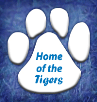 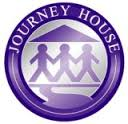 Hello Kagel Families,										March 2017I hope this letter finds you well. My name is Christina Felski and I am the Site Coordinator here at Kagel CLC. I am very excited to have your child attend our awesome CLC program this summer! So attached you will find a few permission slips to ensure this summer goes smooth and your child’s needs are well taken care of. The permission slips consist of: Informational Flyer - To let you know important information about dates, times, and field trips.A “Get Wet” permission slip - To allow your child to participate in water sports and getting wet activities on the hot days this summer.A Movie Permission Slip - To ensure your children get the chance to watch movies this summer. A Field Trip Waiver - This is not a permission slip to go on field trips. This waiver is to ensure you DO NOT ask the Kagel CLC staff to hold money for your children on field trip days. We will not be responsible for any lost money. Walker’s Permission Slip - A form allowing us to allow your child to walk home by themselves. Please take the time to read these permission slips and sign the ones you would like your child to participate in. It would be great if you could return them the first day of CLC June 19th, 2017 or as soon as possible. If we do not receive a signed permission slip, your child will not be able to participate in that activity.  Thank you so much for you time. If you have any questions, feel free to contact me at (414) 902-7746.Thank you,Christina FelskiKagel CLC Site Coordinatorcfelski@jourenyhouse.org	(414) 902-7446